Curriculum Vitae1. Name: Mrs Manjusha.R.Bachawad						2. Date of Birth:13-05-1970					3. Office Address:                                                                                             		 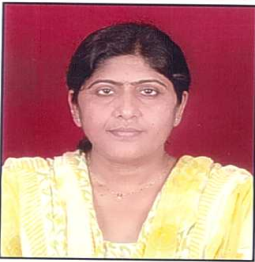      Government College of Engineering, Osmapura, Station Road,     Aurangabad Pincode:431005    Email: mrbachawad@gmail.com         Phone No: 024023661985. Area of Research Interests: Applications of Power Electronics, Electrical DrivesRenewable Energy SystemsSpecial Machines6. Work Experience:   Total Experience =  26 years 3 Months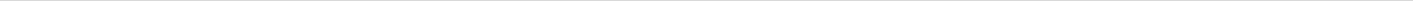 7. Professional Summary:9. Administrative responsibilities shared / positions held at GECA : Handled several responsibilities at government college of engineering Aurangabad.Worked as Joint controller of Examination at Govt. college of Engineering, A’bad for              year(An Autonomous Institute of Govt. of Maharashtra)Worked as warden at ladies hostel of Govt. college of Engineering, A’bad for five years.Working in various committees in Post Graduation and UG admission admission process.Worked  as departmental co-ordinator for monitoring centre for TEQIP for 3 years.Development Lab manuals for Electrical machines lab during NMA accreditation of the Electrical Engineering Department.Worked as a committee member in women’s grievance cell for instituteWorked as a Dept. co-ordinator (curriculum development cell)Working as a co-ordinator for TNA/FDP for TEQIPWorking as departmental coordinator for III and A cellWorking as a lab incharge for machine lab.10. Publications:International Journals: 14National Journals:0International Conferences:12National Conferences: 6Total:3211. Membership of Professional Institutions/Organizations:life member of Indian society of technical education.Life member of institute of engineers india.	Mrs.Manjusha.R.Bachwad4. Educational Background:M. E. ( Power Systems) form Government College of Engineering with 65.18% (First division with distinction) in March 2001B. E. ( Electrical) from Government College of Engineering, Aurangabad with 71.14% First division with distinction) in June 1991Sr.No.Names and Address ofEmployer & InstitutionDesignationFrom(Date) To(Date)1P.L.GovernmentPolytechnic,LaturLecturer25/09/199116/04/19922Lect. In Electrical EnggDept.Maharashtra College ofEnhineering, NilangaLecturer22/08/199220/06/19933Government Egineering CollegeAurangabadLecturer23/11/199310/11/19954Jawaharlal Nehru. Engg. College,AurangabadLecturer18/01/199612/12/20035Government Egineering CollegeAurangabadAssociate Professor 12/12/2003Till todayPublication in last five year24Total Publication32PatentsNILCources/STTP/FDP Attended31Cources/STTP/FDP OrganizedTEQIP2: Workshop of 3 days for students.